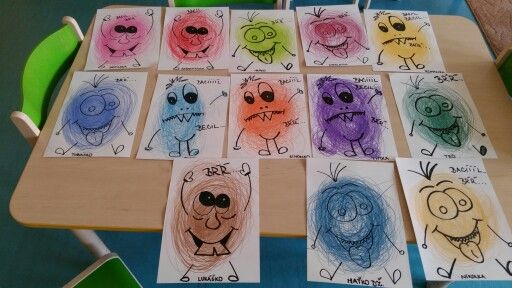 Nakresli bacila